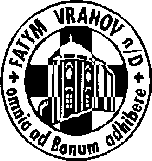 FATYM Vranov nad Dyjí, Náměstí 20, 671 03 Vranov nad Dyjí;515 296 384, email: vranov@fatym.com; www.fatym.comBankovní spojení: Česká spořitelna č.ú.:1580474329/08005. 3. Druhá neděle postní7,30 Vratěnín – mše svatá + KC7,30 Štítary –  mše svatá; v 15,00 KC9,00 Plenkovice –  mše svatá 9,15 Vranov – mše svatá  + KC10,15 Olbramkostel - mše svatá 11,11 Lančov – mše svatá6. 3. pondělí po 2. neděli postní – bl. Friedrich (Bedřich)16,00 Vratěnín -  bohoslužba slova7. 3. úterý po 2. neděli postní  - sv. Perpetua a Felicita (Blažena)16,00 Uherčice – dům Slečny E. Součkové – kaple sv. Anežky – bohoslužba slova18,06 Štítary – bohoslužba slova8. 3. středa po 2. neděli postní – sv. Jan z Boha 7,30 Olbramkostel – bohoslužba slova17,00 Šumná – svatá půlhodinka 18,00 Lančov – bohoslužba slova9. 3. čtvrtek po 2. neděli postní – sv. Františka Římská17,00 Vranov – bohoslužba slova 18,00 Šumná – bohoslužba slova + Křížová cesta z kancionálu 07210. 3. pátek po 2. neděli postní – sv. Jan Ogilvie 8,00 Vranov – bohoslužba slova16,30 Olbramkostel – bohoslužba slova18,00 Plenkovice – mše svatá 18,06 Štítary – bohoslužba slova11. 3. sobota po 2. neděli postní18,00 Zadní Hamry – mše svatá19,30 Vranov kostel – adorace za nová duchovní povolání12. 3. Třetí neděle postní7,30 Vratěnín – mše svatá 7,30 Štítary –  mše svatá; v 15,00 KC9,00 Plenkovice –  mše svatá 9,15 Vranov – mše svatá  + KC10,15 Olbramkostel - mše svatá 11,11 Lančov – mše svatá11,30 Šumná – mše svatáHeslo: Využijme půst pro osobní růst. Modleme se za mír – připojme půst, V pravdě.; 12. – 15. 3. Hory pro dospělé a mládež v Jeníkově přihlášení u s. Táni Dohnalové 731 40 27 48, 16. 3. – 19. 3. exercicie pro ženy (zvláště učitelky) téma: Vytrvám, Na exercicie se hlaste u p. Magdalény Jírové tel. 731 402 745 20. 3. Vranov fara v 18,30: Beforparty – setkání organizátorů a pomocníků před Nocí kostelů
